                                               Program reportName of Program- Oral Hygiene Day celebration Date- 2 nd August, 2021. Time- 11.00 AM – 12.00PM (1 hour)Conducted by- Department of Periodontology and Implantology and Department of public health dentistry, MIDSR Dental College and Hospital, LaturOrganizing committee:Dr. Vishnudas BhandariHead of department and PG Guide, MIDSR Dental College and Hospital, LaturDr. Omkumar BagheleProfessor and PG guide, MIDSR Dental College and Hospital, LaturDr. Gauri UgaleProfessor and PG Guide, MIDSR Dental College and Hospital, LaturDr. Raghavendra Metri,Professor, MIDSR Dental College and Hospital, LaturDr. Mukesh Aradle,Sr. lecturer, MIDSR Dental College and Hospital, LaturChief Guest: Dr.Suresh Kamble.Principle, MIDSR Dental College, LaturIntroduction of the program- By Dr. Rohini Male and Dr. Khushbu Bezalwar   Competitions Organized- 1. Best and Beautiful smile                                               2. Slogan competition                                               3. Jingle Making    List of Winners-1.Best and Beautiful smile: Kirti Pandey                               2. Slogan competition- Dr. Smita Warpe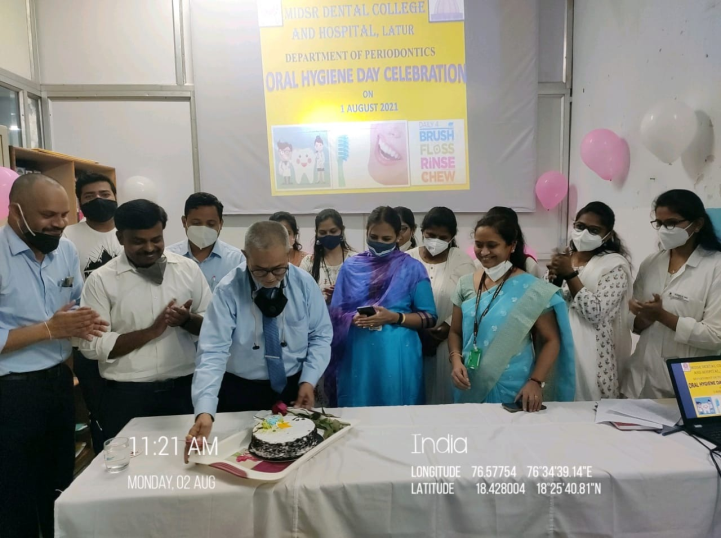 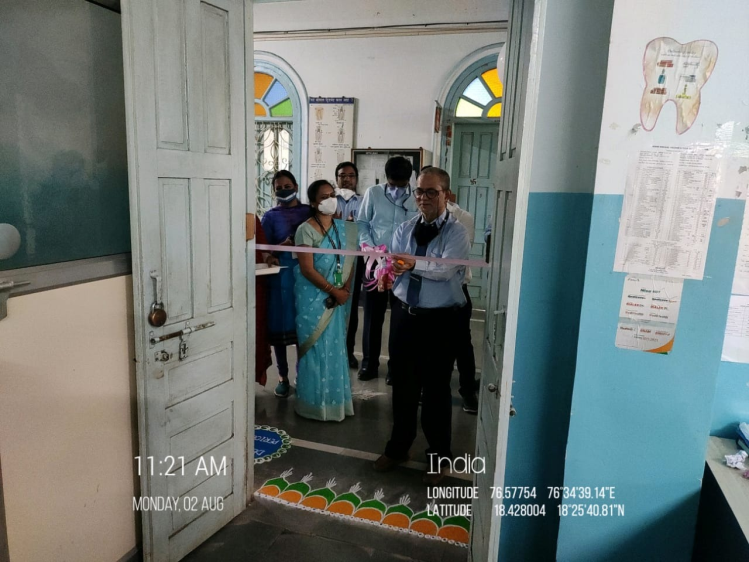 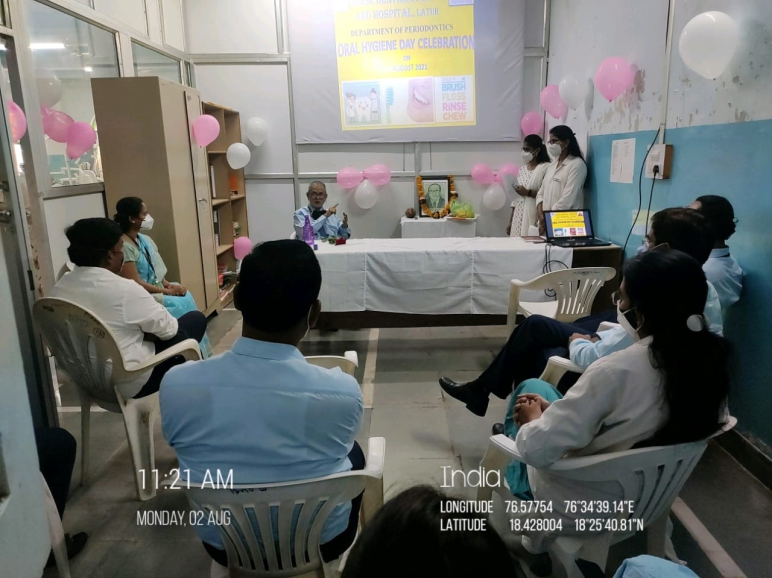 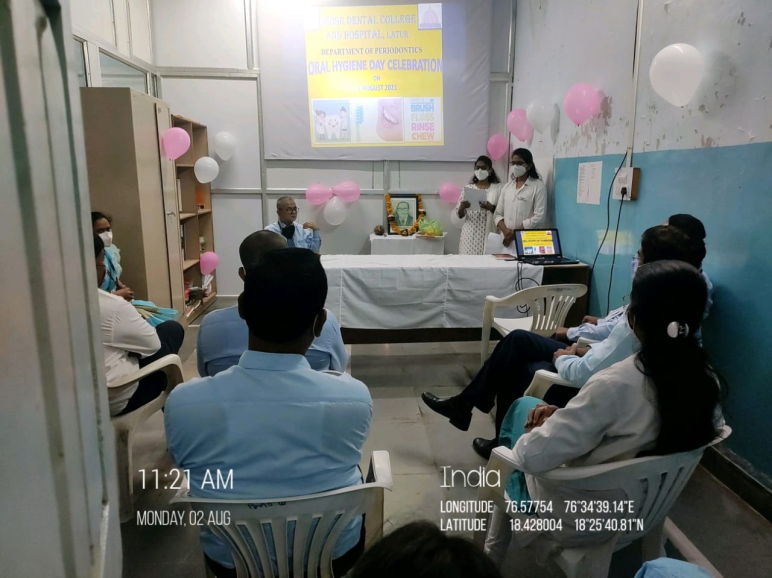 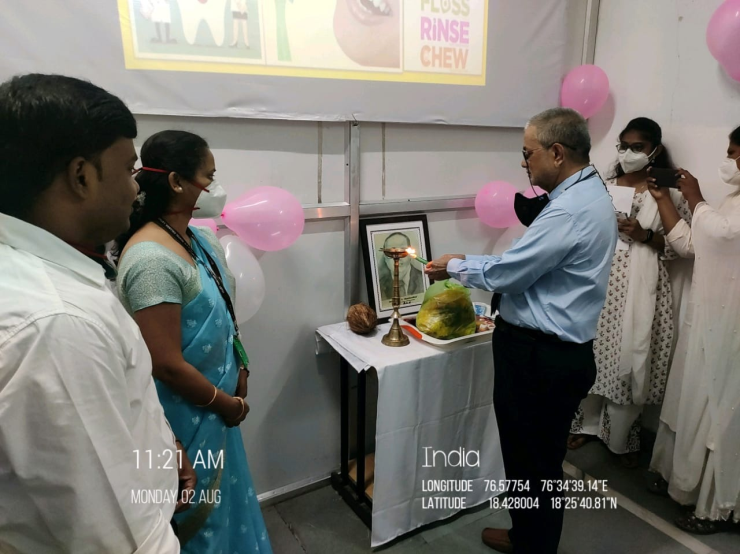 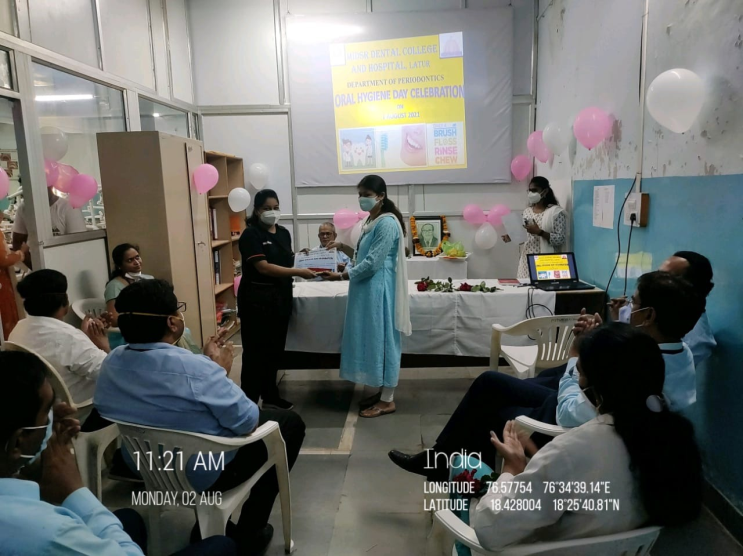 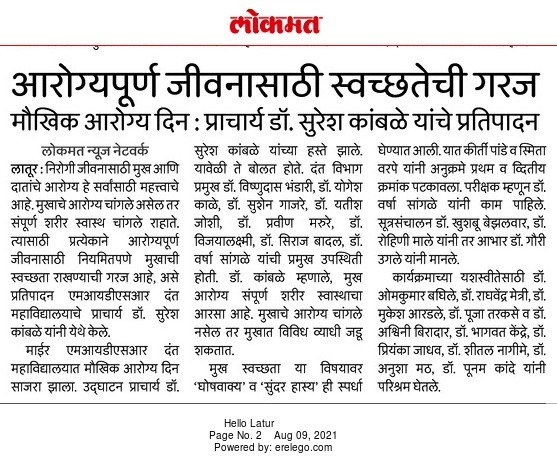 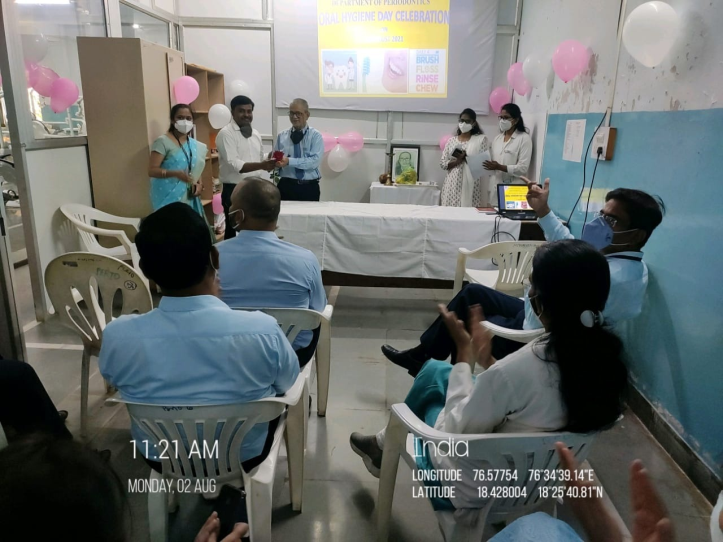 Camp Conducted: At Mamdapur on 3th August on occasion of “Oral Hygiene Day”  No. of patients screened: 126No. of patients advised treatment: 45